Unità Pastorale Val Cavallina Centro 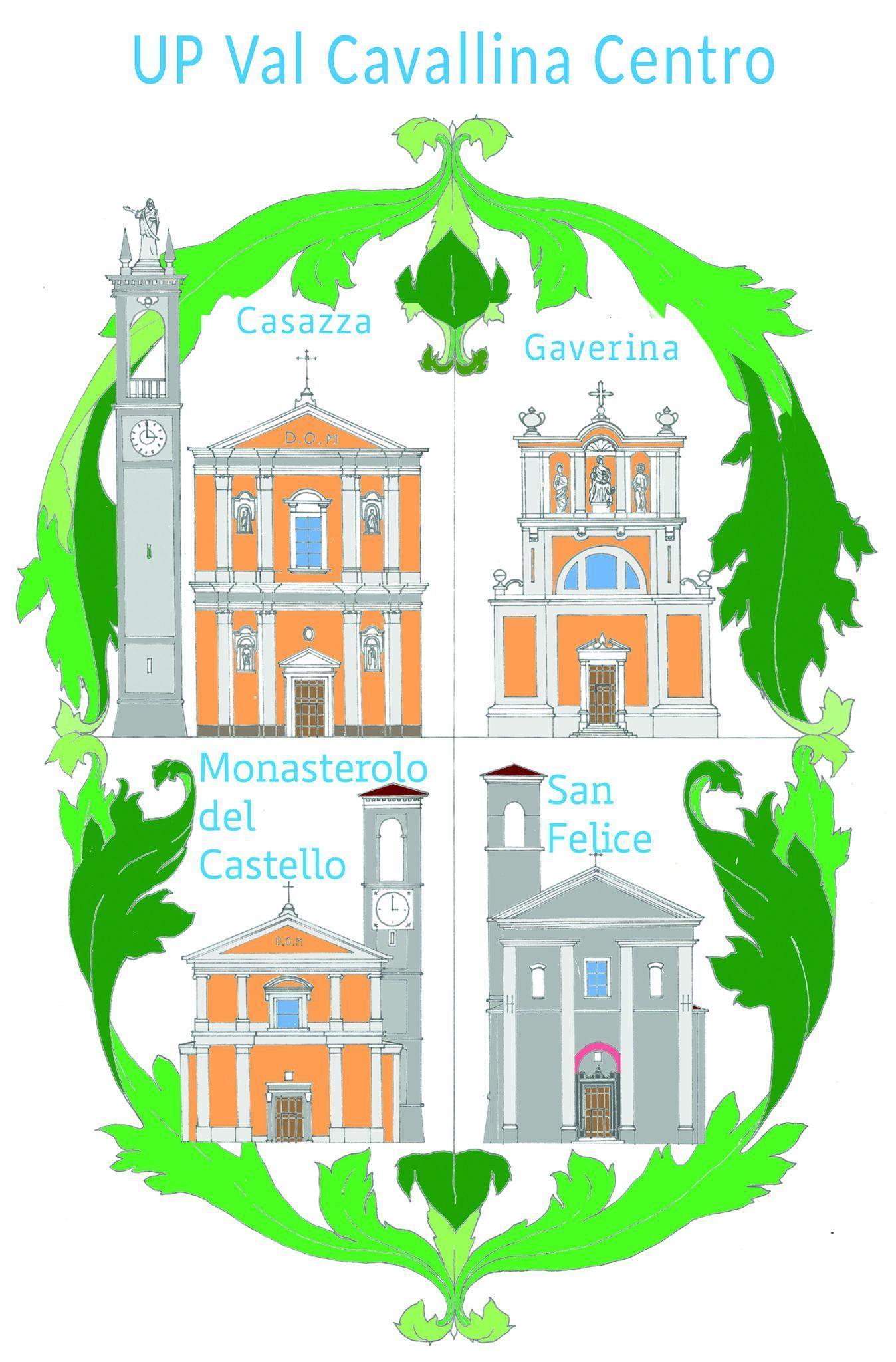 Parrocchie: Ss. Salvatore, San Michele Arcangelo, San Lorenzo martire, San Vittore martireCAMPO INVERNALE AD ASSISI - 02/04/ 2024Noi genitori di:Aderendo al percorso di iniziazione cristiana e di catechesi organizzato dall’unità Pastorale Val Cavallina Centro (Parrocchia capofila San Lorenzo martire),  avendo preso visione del relativo programma,chiediamo che nostro/a figlio/a sia iscritto/a al campo invernale ad Assisi Considerate le tipologie di attività indicate nel programma, autorizziamo inoltre la partecipazione di nostro/a figlio/a anche alle attività che si svolgeranno al di fuori degli ambienti parrocchiali.Autorizziamo inoltre le Parrocchie:ad interrompere la partecipazione di nostro/a figlio/a alla suddetta proposta educativa qualora questo provvedimento sia ritenuto necessario per custodire il significato educativo dell’attività e degli spazi o per evitare che siano ripetuti comportamenti inammissibili;in caso di necessità, a chiedere l’intervento del Servizio Sanitario e/o accompagnare il/la ragazzo/a presso il Pronto Soccorso (contemporaneamente i responsabili e i loro collaboratori si attiveranno per avvisare almeno un genitore utilizzando il numero di telefono di reperibilità);IMPORTANTE: Prendiamo atto che, al termine dell’attività di catechesi, solo i genitori sono responsabili del proprio figlio/a, anche per quanto riguarda modalità e tempi di uscita del minore dalle strutture parrocchiali.Dichiariamo infine di aver letto e compreso l’informativa sul trattamento dei dati. A tal riguardo:□ Sì, prestiamo il consenso al trattamento di foto e video secondo quanto descritto dall’Informativa   
□ NON prestiamo il consenso al trattamento di foto e video secondo quanto descritto dall’Informativa   Luogo e data , ..............................…….Firma del padre .........................................   			Firma della madre ..........................................DA COMPILARE SE IL MODULO È FIRMATO DA UN SOLO GENITOREIl sottoscritto, consapevole delle conseguenze amministrative e penali per chi rilasci dichiarazioni non corrispondenti a verità, ai sensi del DPR 445/2000, dichiara di aver effettuato la scelta/richiesta in osservanza delle disposizioni sulla responsabilità genitoriale di cui agli artt. 316, 337 ter e 337 quater del codice civile, che richiedono il consenso di entrambi i genitori.Luogo e data , ..............................				Firma di un genitore ..........................................Cognome padreNome padreCognome madreNome madreCognome figlio/aNome figlio/aNato aIl Residente a In viaBattezzato nella parrocchia diCellulare di un genitore Telefono di reperibilità (per urgenze)E-MailCodice Fiscale del minore